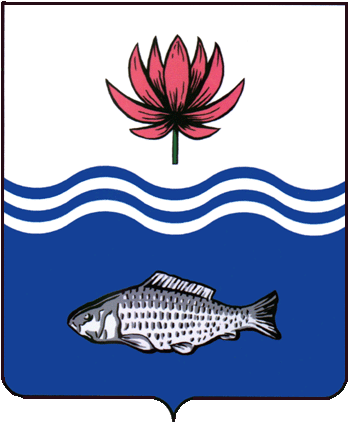 АДМИНИСТРАЦИЯ МО "ВОЛОДАРСКИЙ РАЙОН"АСТРАХАНСКОЙ ОБЛАСТИПОСТАНОВЛЕНИЕ   	О внесении изменений в разрешение на ввод объекта в эксплуатацию  от 05.09.2019г. № 30-30502000-023-2019 «Цех по переработке рыбы», расположенный по адресу: Астраханская область, Володарский район, с. Марфино, ул. Нахимова, 1 «а»  	Руководствуясь ч. 4 ст. 55 Градостроительного Кодекса РФ, Уставом администрации МО «Володарский район», администрация МО «Володарский» район»         ПОСТАНОВЛЯЕТ:1.Внести изменение в разрешение на ввод объекта в эксплуатацию от 05.09.2019г.№ 30-30502000-023-2019 «Цех по переработке рыбы», расположенный по адресу: Астраханская область, Володарский район, с. Марфино, ул. Нахимова, 1 «а», изложив в следующей редакции:       В разделе II «Сведения об объекте капитального строительства» читать следующее: В разделе 3 «Объекты производственного назначения» читать следующее:2. Настоящее постановление вступает в силу со дня его подписания. 	3. Контроль за исполнением настоящего постановления оставляю за собой.И. о. заместителя главы по оперативной работе                                                          Р.Т. Мухамбетовот 06.10.2020 г.N 1131Наименование показателяЕдиница измеренияЕдиница измеренияЕдиница измеренияПо проектуФактическиI. Общие показатели вводимого в эксплуатацию объектаI. Общие показатели вводимого в эксплуатацию объектаI. Общие показатели вводимого в эксплуатацию объектаI. Общие показатели вводимого в эксплуатацию объектаI. Общие показатели вводимого в эксплуатацию объектаI. Общие показатели вводимого в эксплуатацию объектаСтроительный объем - всегоСтроительный объем - всегокв. м452645264526в том числе надземной частив том числе надземной частиОбщая площадьОбщая площадькв. м892,7892,7892,7Площадь нежилых помещенийПлощадь встроенно-пристроенных помещенийПлощадь нежилых помещенийПлощадь встроенно-пристроенных помещенийкв. м892,7892,7892,7Наименование показателяЕдиница измеренияПо проектуФактическиМатериалы фундаментов Бетонный ленточныйБетонный ленточныйМатериалы стен Плиты теплоизоляционные жесткого пенополиизоциантурата, покрытый с 2х сторон алюминиевой фольгой Плиты теплоизоляционные жесткого пенополиизоциантурата, покрытый с 2х сторон алюминиевой фольгой Материалы перекрытий Материалы кровлиСтропильная оцинкованнаяСтропильная оцинкованная